Attn: Via: Email RE:   Review Letter ; , Mercer Island, WA 98040Dear ,The City of Mercer Island Community Planning and Development Department has completed a review for compliance with the zoning code, Title 19 of the Mercer Island City Code (MICC) for the above  application. The following issues need to be addressed in your resubmission: Planning: Revise Section 1 of the TCC application. If the unit of measure is 1,000, and the number of units is 2, then 3.49 Trips per Unit should equal 6.92 Total Proposed Vehicle Trips. The City’s processing of the  application has been put on hold until these issues are resolved.  Pursuant to MICC 19.15.110, all requested information must be submitted within  days or a request for extension requested.  The deadline for a complete response or request for extension is .  If a complete response is not received or an extension response has not been received prior to that date, the application will expire and be canceled for inactivity.  No additional notification regarding this deadline or expiration of the application will be provided.Sincerely,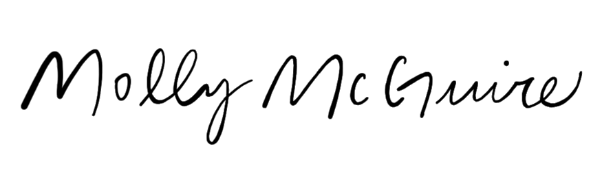 Molly McGuire, PlannerCity of Mercer Island Community Planning and Development molly.mcguire@mercerisland.gov (206) 275-7712Responding and Resubmitting: Click for More Detailed InstructionsReply to all review comments within the review letter.Update your drawings, and any necessary supplemental documents or forms.Upload updated drawings to the Mercer Island Permit Submittal Portal.  Having Trouble?  Please Review the Following:Accessing, Reviewing, and Responding to MIePlan Comments              Troubleshooting MIePlan              MIePlan OverviewThank you for your participation in the MIePlan review process.